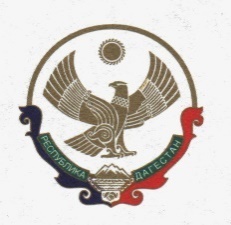 КОМИТЕТ ПО ЛЕСНОМУ ХОЗЯЙСТВУ РЕСПУБЛИКИ ДАГЕСТАН. Махачкала, ул. Гагарина, 51; e-mail dagleshoz@e-dag.ru   т. (8722)  62-69-42;  ф. (8722) 62-18-34№ 307                                                             «24» 11 2023 г.                                                     ПРИКАЗ МахачкалаОб образовании аттестационной комиссии Комитета по лесному хозяйству Республики Дагестан по проведению аттестации руководителей государственных учреждений, подведомственных Комитету по лесному хозяйству Республики Дагестан и утверждении ее состава   В соответствии с постановлением Правительства Республики Дагестан от 11 мая 2010 года N 132 "Об утверждении Порядка назначения и освобождения от должности руководителей государственных учреждений и Порядка проведения аттестации руководителей государственных учреждений" (Собрание законодательства Республики Дагестан, 2010, N 9, ст. 423; официальный интернет-портал правовой информации (http://pravo.gov.ru), 2021, 6 октября, N 0500202110060015; 2023, 5 мая, N 0500202305050020), и приказом Комитета от 23 мая 2023 года №110 «Об утверждении порядка работы комиссии по проведению конкурса на право замещения вакантной должности руководителя государственного учреждения, подведомственного комитету по лесному хозяйству Республики Дагестан, Методики проведения конкурса на право замещения вакантной должности руководителя государственного учреждения, подведомственного комитету по лесному хозяйству Республики Дагестан и порядка проведения аттестации руководителя государственного учреждения, подведомственного комитету по лесному хозяйству Республики Дагестан»  приказываю;1.Образовать и утвердить состав комиссии по проведению аттестации руководителей государственных учреждений, подведомственных Комитету по лесному хозяйству Республики Дагестан согласно приложению.2.Отделу кадров и делопроизводства Комитета по лесному хозяйству Республики Дагестан:2.1.    Довести настоящий приказ до заинтересованных лиц.2.2. Обеспечить деятельность указанной Комиссии необходимыми документами.2.3. Разместить настоящий Приказ на официальном сайте Комитета по лесному хозяйству Республики Дагестан в информационно- телекоммуникационной сети «Интернет».3.Контроль за исполнением настоящего приказа возложить на заместителя председателя Комитета по лесному хозяйству Республики Дагестан Муртазалиева А.Г.  Председатель                                                                 В.М. Абдулхамидов     Приложение к приказу Комитета по лесному хозяйству Республики Дагестанот __ ____________ 2023 г. N __СОСТАВконкурсной комиссии для проведения аттестации руководителей государственных учреждений, подведомственных Комитету по лесному хозяйству Республики ДагестанАбдулхамидов Вагаб МагомедовичМуртазалиев Алимурат ГаджимурадовичУлакаев Улакай ИсаевичАбдуллаев Салам Магомедовичпредседатель Комитета по лесному хозяйству Республики    Дагестан         (председатель комиссии)-заместитель председателя Комитета по лесному хозяйству Республики Дагестан  (заместитель председателя конкурсной                комиссии)-заместитель председателя Комитета по лесному хозяйству Республики Дагестан                   (член комиссии) -заместитель председателя Комитета по лесному хозяйству Республики Дагестан                 (член комиссии)Магамедиров  Завир Керимханович-начальник отдела кадров и делопроизводства Комитета по лесному хозяйству Республики Дагестан              (член комиссии)Магомедова Зина Максудовна-консультант отдела кадров и делопроизводства Комитета по лесному хозяйству Республики Дагестан           (секретарь комиссии)Рамазанов Ибрагим Насрудинович-начальник отдела правового обеспечения Комитета по лесному хозяйству           (член комиссии)Сулейманова Эльмира Зубайруевна-начальник отдела бухгалтерского учета и аудита Комитета по лесному хозяйству Республики Дагестан           (член комиссии)Низамудинов Салман МагомедовичДжамалов Рафик Герейханович-начальник отдела организации лесопользования и арендных отношений Комитета по лесному хозяйству Республики Дагестан          (член комиссии)-начальник отдела охраны, защиты и воспроизводства лесов Комитета по лесному хозяйству Республики Дагестан           (член комиссии)Акбаров Мурад Икрамович-заместитель начальника отдела Управления Главы Республики и Правительства Республики Дагестан по вопросам государственной службы кадров и государственным наградам             (член комиссии)Ашурбекова Тамила НасировнаБабаханов Сократ Гусейнович  Магомедов Кахир Абдурашидович-кандидат биологических наук, заведующая кафедрой «Экология» и защиты растений» ФГБОУ ВО «Дагестанский государственный аграрный университет   имени М .М. Джамбулатова      (независимый эксперт)-кандидат экономических наук старший преподаватель кафедры «Мелиорация, землеустройство и кадастры» ФГБОУ ВО «Дагестанский Государственный технический университет» (независимый эксперт)-председатель Дагестанского Рескома профсоюзаработников лесных отраслей  (независимый эксперт)